Тема занятия: «Литературный процесс  1920-х годов. В.В. Маяковский. Дерзкое преображение мира. Сатира Маяковского».Инструкция по выполнению задания: 1.Изучите данный ниже теоретический материал по теме занятия и выполните практическое задание. Ответы отправьте по адресу: yeroshenkova67@mail.ru                  1.Особенности развития литературы 1920-х годов.       Литературой 1920-х годов принято называть произведения, созданные в период с 1917 до начала 1930-х годов.      Общественно-исторические условия, в которых формировалась литература этого периода, были крайне неблагоприятными: революция 1917 года и гражданская война, расколовшие русское общество, разруха, репрессии большевистского режима, массовая эмиграция интеллигенции - все это отразилось на состоянии духовной атмосферы русской жизни.Двадцатые годы - это период обостренной идеологической борьбы в литературе, время создания и активной деятельности множества литературных групп, кружков, ассоциаций, объединений. Наиболее известным из них является кружок «Серапионовы братья», возникший в Петрограде в 1921 году. В него входили Лунц, Зощенко, Федин, Каверин, Тихонов и другие. «Серапионовы братья» отстаивали общечеловеческое в искусстве и самоценность творчества.      Литературную группировку «Перевал», оформившуюся в 1924 году, представляли Воронений Пришвин, Малышкин, Огнев, Катаев, Веселый. Эстетические позиции «перевальцев» - признание познавательной функции искусства, позитивное отношение к культурному наследию прошлого, признание ведущей роли интуиции в творческом процессе, идея самоценности человеческой личности, искренность и гуманизм и т.д. В 1930-е годы «Перевал» был подвергнут сокрушительной критике, многие стали жертвами репрессий.       РАПП - Российская ассоциация пролетарских писателей - самая многочисленная и мощная литературная группировка, она оформилась в 1925 году. В состав РАППа входили Фурманов, Серафимович, Фадеев, Либединский, Авербах, Лелевич, Веселый и другие, считающие себя истинно пролетарскими поэтами, а всех остальных - «попутчиками». Рапповцы пропагандировали идею приоритета классового над общечеловеческим, литературу делили на «пролетарскую» (полезную) и «непролетарскую» (вредную), выдвинули лозунг «материалистического» творческого метода, стремились к лидерству и администрированию в области культуры и искусства.       ЛЕФ - Левый Фронт Искусств - группа, возглавляемая Маяковским, была создана в 1922 году. Членами ЛЕФа являлись Пастернак, Осеев, Шкловский, Брик, Кирсанов и другие. Лефовцы стояли на позициях утилитарного, т.е. полезного искусства. Они утверждали, что литература есть «искусство жизнестроения», а художник - мастер, выполняющий заказ своего класса, тяготели к «прикладному» искусству.       Главными литературными направлениями 20-х годов являются «обновленный» реализм, в русле которого развивалось творчество Горького, Шолохова, А. Толстого, Леонова, Федина, генетически восходящий к реализму нормативизм (Либединский, Островский, Гладков и другие) и модернизм (Зяшенин, Пильняк и другие).       Основной темой литературы 20-х годов становится тема революции и гражданской войны. Эта тема отразились в дневниковой прозе («Окаянные дни» Бунина, «Несвоевременные мысли» Горького, дневники Гиппиус). Дневник - форма, способная передать сиюминутное состояние человеческой души; писательские дневники этих лет передают смятение художников, вызванное зрелищем разъяренной люмпенизированной толпы, готовой сокрушить все, что встает на ее пути, разрушить не только строй, но всю Россию, ее культуру, ее традиции.       Возрождаются знаменитые древнерусские жанры плачей и молений: Ремизов пишет «Слово о гибели Русской земли» (1917), «Заповедное слово русскому народу» (1918), в которых дает свою интерпретацию октябрьским событиям: по русской земле идет Каин, воплощение слепоты, бесовщины и окаянства, слепая жертва истории. Поэты серебряного века (Блок, Цветаева, Ахматова, Мандельштам, Пастернак, Гиппиус) выдвинули проблему интеллигенции и революции. Официальная поэзия (Бедный, Тихонов, Багрицкий, Асеев, Светлов) славословила в адрес Великого Октября. Маяковский, Блок, Есенин вначале восторженно восприняли свершившееся, затем их отношение к революции становится более диалектичным. Изображение революции и гражданской войны становится главной темой прозы этого периода. Традиционная (официально-государственная) точка зрения отражается в произведениях Фурманова («Чапаев»), Серафимовича («Железный поток»), Тренева («Любовь Яровая»). Эти писатели показывают процесс рождения революционной действительности, «железный коллектив» строителей новой жизни, коммунистов-руководителей народных масс, не имеющих слабостей и недостатков. Трагедию гражданской войны показал Фадеев («Разгром»), дав неприукрашенное изображение событий: кровь, грязь, гибель партизанского отряда, зажатого в железное кольцо противника, из которого вырвалась лишь небольшая горстка партизан. «Разлом» жизни на «разломе» истории увидел в революции и гражданской войне Бабель («Конармия»). Трагическое у писателя преобладает над героическим, происходящие в стране события воспринимаются им как экстремальная ситуация, открывающая тайники человеческой души, в которых нет ничего святого, кроме возведенной в абсолют классовой ненависти.       1920-е годы подготовили следующий этап в развитии литературы - литературу 1930—1950-х годов.                                2. Биография В.В Маяковского                                                 Владимир Владимирович Маяковский                                                   (1893-1930)Владимир Владимирович Маяковский – самый известный русский поэт-футурист. Время его творческого расцвета пришлось на драматичный период истории России, время революций и Гражданской войны.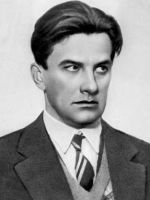 Детство и юность поэта МаяковскогоВладимир Маяковский родился в 7 (19) июля 1893 года в городке Багдати (ныне на территории региона Имеретия, Грузия). Его отец служил лесником, а мать происходила из кубанских казаков. В 1902 году Владимира отдали в гимназию города Кутаиси. Там он впервые познакомился с агитационными материалами русских и грузинских революционеров. Через четыре года умер отец Маяковского, и семья переехала в Москву. Владимир перевёлся в московскую гимназию № 5, но проучился там только около года и был отчислен за неуплату. В 1908 году Маяковский вступил в РСДРП. В том же году его впервые арестовали за нелегальную деятельность. В последующие годы юношу арестовали еще несколько раз.Начало поэтической деятельности МаяковскогоЕщё в гимназии Маяковский начал писать стихи. Но строки, написанные им в ранней юности не сохранились. Сам поэт позже признавался, что считал свои ранние работы плохими. В 1910 году, после 11 месяцев ареста Маяковский вышел из партии, чтобы полностью посвятить себя поэзии. Вскорости подруга Маяковского Евгения Ланг побудила его заняться также живописью. Какое-то время Маяковский учился в школе МУЖВЗ, но не окончил учебный курс.В 1912 году в сборнике «Пощёчина общественному вкусу» вышла первая публикация Маяковского – стихотворение «Ночь». В следующем году был напечатан собственный сборник поэта «Я». Рукопись Маковского снабдили несколькими рисунками и размножили литографическим способом. В 1913 году также была поставлена трагедия «Владимир Маяковский», в которой молодой поэт сыграл самого себя.В 1914 году Владимир Маяковский чётко выразил свою антивоенную позицию. Когда поэта призвали в армию, Максим Горький посодействовал, чтобы его направили не на фронт, а в часть, расположенную в Петербурге при Учебной автомобильной школе. Невзирая на правительственные ограничения, Маяковский продолжал печататься. В 1915 году он познакомился с четой Брик и вскоре стал жить с ними. Летом 1917 года Маяковский был комиссован.Восприятие революции В.МаяковскимМаяковский с восторгом принял Октябрьскую революцию. Позднее Маяковский говорил, что годы Гражданской войны были лучшими в его жизни. К годовщине Революции по тексту Маяковского в Петрограде прошла премьера пьесы «Мистерия-буфф» в постановке Мейерхольда и с костюмами Казимира Малевича. В послереволюционные годы к Маяковскому пришло признание. Его новые поэмы выходили большими тиражами. Восхищение поэта советской властью проявляется в «Стихах о советском паспорте», поэме «Владимир Ильич Ленин» и в «Советской азбуке». В 1919–1921 году Маяковский сотрудничал с агентством РОСТА (ныне агентство ТАСС) и выпускал агитационные плакаты «Окна РОСТА», сопровождая сатирические изображения собственными стихотворениями.Специфика творчества В.МаяковскогоОбщепризнанно, что Маяковский – наиболее выдающийся из русских футуристов. Его работы отличаются такими особенностями: использование короткого стиха и разрывов строк («лесенки»); смешивание лирического и сатирического элемента; употребление эмоционально окрашенной, в том числе нецензурной, лексики; автобиографичность и отождествления автора и лирического героя.Последние годы и смерть МяковскогоВ двадцатые годы вышли поэма Маяковского «Хорошо», а также пьесы «Клоп» и «Баня». С 1922 по 1928 год он возглавлял объединение «ЛЕФ», в которое входили бывшие футуристы. В конце двадцатых годов на страницах правительственной печати всё чаще появлялась острая критика футуризма вообще и творчества Маяковского в частности. В 1928 году Маяковский окончательно расстался с Лилей Брик. Другие любовные связи поэта также были неудачными. К 1930 году Маяковский страдал от глубокой депрессии. В начале апреля 1930 года поэт начал планировать самоубийство.14 апреля 1930 года Маяковский выстрелил себе в сердце. Со временем не раз возникали предположения о том, что Маяковского убили. В пользу этой версии якобы свидетельствует конфликт Владимира Владимировича со Сталиным. Однако биографы поэта уверены, что он свёл счёты с жизнью сам. На похоронах поэта присутствовали десятки тысяч людей. Со временем Маяковский стал самым узнаваемым поэтом первых лет советской власти, а его произведения в течение десятилетий входили в обязательную программу по русской литературе.                                       3. Сатира Маяковского.В творчестве В.В. Маяковского сатира занимает исключительно важное место. Говоря о главной функции его поэзии, нельзя забывать, что новое утверждалось в острой и непримиримой борьбе со старым. Поэт боролся с врагами социализма с тех пор, как осознал себя его частью, оружием борьбы избрав именно сатиру. В дореволюционные годы он, в основном, обличает старые порядки и идеологию, в послеоктябрьские – активно защищает новый строй.

    Рассуждая о чертах, определяющих сатиру, М. Е. Салтыков-Щедрин писал: «Для того, чтоб сатира была действительно сатирой и достигала своей цели, надобно, во-первых, чтоб она давала почувствовать читателю тот идеал, из которого отправляется творец ее и, во-вторых, чтоб она вполне ясно сознавала тот предмет, против которого направлено ее жало». Сатира Маяковского полностью удовлетворяет этим требованиям: в ней всегда ощущается тот общественный идеал, за который борется поэт, и четко определено то зло, против которого направлено ее острие.

    Наибольшее количество сатирических произведений Маяковский написал после Октябрьской революции. Тематика их разнообразна и обусловлена двумя центральными задачами – изображением социальных противоречий буржуазного мира (этому посвящены стихотворения, написанные под впечатлением поездок поэта за рубеж) и обличением мещанства и бюрократизма.

    Первое направление в сатире писателя можно проиллюстрировать стихотворением «Блэк энд Уайт», написанным во время краткого пребывания поэта в столице Кубы – Гаване. Оно посвящено теме расовой дискриминации. Это подчеркнуто уже в заголовке стихотворения, который в переводе с английского означает «Черное и белое». В герое стихотворения – простом рабочем негре Вилли, подметающем гаванские улицы возле американской табачной фирмы «Энри Клей энд Бок, Лимитед», раскрыта печальная судьба миллионов американских негров, обреченных на нищету и бесправие. Поэт четко характеризует принцип, определяющий отношения людей в «рай-стране»: «… у белых доллары, у черных – нет».
    Этот принцип объясняет образ главного героя – жертвы капитализма и расизма. Перед нами темный, забитый человек. Но это – не вина, а беда Вилли, результат социальных, экономических, культурных условий, в которых он живет. Этот человек не может себе даже представить бунта против белых угнетателей. Поэтому он никак не реагирует на удар мистера Брега после того, как попытался высказать свое мнение о распределении труда между белыми и черными.

    Эти социальные противоречия становятся объектом обличения у Маяковского. В противовес им в финал стихотворения он выводит образ Москвы как центра мирового коммунистического движения, города, где в те годы находился штаб Коммунистического Интернационала. Для поэта Коминтерн в Москве – это то идеальное место, куда могут обращаться все «униженные и оскорбленные» с полной уверенностью, что им помогут. И хотя поэт осознает, что такие, как Вилли, далеки от понимая путей борьбы за свои права, он все же считает нужным подталкивать их к действиям своими наставлениями.

    Второе сатирическое направление поэзии Маяковского ярко выражено в стихотворениях «О дряни» и «Прозаседавшиеся». Эти два стихотворения впервые озвучили тему обличения мещанства и бюрократизма. В первом из них поэт рисует двух представителей «модернизированных»: мещанского служащего, «свившего» себе «уютный кабинет» в одном из советских учреждений, и его жену – «товарища Надю». Маяковский показал две наиболее характерные черты нового мещанства. С одной стороны, мечты обывателей не идут дальше личного обогащения, а с другой – мещанин, оставаясь собственником, стремится создать видимость человека современного советского общества. Финал стихотворения исполнен «грозного смеха» поэта, клеймящего обывательщину устами ожившего К. Маркса: «…Скорее головы канарейкам сверните – чтоб коммунизм канарейками не был побит!».

    В стихотворении «Прозаседавшиеся» поэт изобличает заседательскую суетню бюрократов, которые просто разрываются между всякого рода собраниями, а на самом деле ничего полезного не делают. В конце Маяковский призывает собрать еще одно заседание «относительно искоренения всех заседаний».

    Разнообразна сатира Маяковского и в жанровом отношении. В дореволюционный период она была представлена так называемыми «гимнами», обличающими существующий строй. После Октября 1917 года поэт разрабатывает новый жанр – стихотворный сатирический фельетон, с присущей ему заостренностью образов и некоторой их индивидуализацией. В этом жанре написано большинство стихотворений 20-х годов. Стихотворения зарубежного цикла представляют собой лиро-эпическое повествование, в основу которого положен какой-либо эпизод из реальной жизни. Сатирическое звучание приобретают и произведения Маяковского-драматурга, такие его пьесы, как, например, «Баня», «Клоп».

    Несомненно и то, что сатира Маяковского выделяется и художественным своеобразием. Излюбленным приемом в изображении объектов сарказма и шутки является у поэта гротеск, основанный на предельной гиперболизации образов. В стихотворении «Прозаседавшиеся» гротесковая картина заседания «людей половинок» не только вызывает веселый смех, но и подчеркивает реальность – бесконечность бестолковых заседаний. Гротесковость проявляется и в тридцатиметровом языке подлизы, который «лижет руку» своего начальства (стихотворение «Подлиза»), и в метровом ухе труса (стихотворение «Трус»), улавливающем все замечания властей и т.д.

    Таким образом, можно заключить, что сатира Маяковского очень своеобразна в тематическом, художественном и жанровом отношении. Более того, коммунистическая партийность, которой она пронизана, ее откровенная публицистичность и агитационность в сочетании с жизненной достоверностью и значительностью тех проблем, которые в ней поставлены, определяют новаторский характер всего сатирического творчества поэта.2.Выполните практическое задание по теме:                      Тест по творчеству В.В.Маяковского1.Укажите годы жизни В.В. Маяковского.А) 1891 – 1933; Б) 1895 – 1934; В) 1890 – 1931; Г) 1893 – 1930.2.По словам Вс. Мейерхольда, грубость Маяковского была…А) неизмеримо нежной; Б) беспредельно хрупкой;В) абсолютно выдуманной; Г) осознанно жесткой.3.Откуда родом был В.В. Маяковский?А) из Армении; Б) из Абхазии; В) из Грузии; Г) из Молдавии.4.Какой поэт при встрече с Маяковским сказал ему: «Да вы ж гениальный поэт»?А) Д. Бурлюк; Б) В. Хлебников; В) А. Крученых; Г) Н. Асеев.5.В поэме «Люблю» В. Маяковский заявляет, что на нем…А) разуму места нет; Б) с ума сошла анатомия; В) бушует пламя страсти; Г) безумие пляшет.6.К кому ревнует лирический герой поэмы «Люблю»?А) к Шекспиру; Б) к Колумбу; В) к Наполеону; Г) к Копернику.7.Сколько плакатов в ночь делал Маяковский, работая в «Окнах РОСТА»?А) 50; Б) 60; В) 70; Г) 80.8.Сколько дней провел вне Москвы Маяковский в 1927 году, посетив 40 городов?А) 99; Б) 155; В) 181; Г) 247.9.Какую поэму В. Маяковский написал в 1927 году?А) Облако в штанах; Б) Хорошо!; В) Люблю; Г) Левый марш.10.Из какого журнала был изъят фотопортрет, посвященный 20-летию творческой деятельности поэта?А) Печать и революция; Б) Рабочая смена; В) Советский кинематограф; Г) Огонек.11.Кто автор книги «О мастерстве Маяковского»?А) Н. Богословский; Б) И. Андроников; В) З. Паперный; Г) С. Рассадин.12.В какой статье В. Маяковский написал о процессе написания стихов?А) Поэтическая мастерская; Б) Как делать стихи?;В) Я пишу стихи; Г) Откуда берется вдохновение?.13.С чем Маяковский сравнивает написание стихов?А) с выплавкой золота; Б) с поиском ртути; В) с добычей радия; Г) с ковкой меди.14.Какой авторский неологизм В. Маяковского вошел в русский язык?А) сантиментальность; Б) прозаседавшиеся; В) сердцелюдый; Г) сонница.15.Вставьте пропущенные слова в строки В. Маяковского: «Я хотел бы жить и умереть в ….., если б не было такой земли – …..